Согласовано к оформлениюЗаведующийВ.Н. Ефимова _____________«___»__________2022 г.                         В Департамент образования администрации                   города Нижневартовска (наименование уполномоченного органа по предоставлению    компенсации части родительской платы за присмотр и уход за детьми в       организациях, осуществляющих образовательную деятельность по реализации образовательной программы дошкольного образования)от_____________________________________________________________________________________________________________________(фамилия, имя, отчество)ЗаявлениеО предоставлении компенсации части родительской платы за присмотр и уход 
за ребенком (детьми) в организации, осуществляющей образовательную деятельность по реализации образовательной программы дошкольного образованияСведения о родителе (законном представителе):Дата рождения	СНИЛС	тел.: 	адрес электронной почты:	    Адрес регистрации/адрес временной регистрации ______________________________________________________________________________________________________________________________________________________    Прошу предоставить компенсацию платы, взимаемой с родителей (законных представителей)за присмотри уход за:(фамилия ,имя, отчество)осваивающим (ей) образовательную программу дошкольного образования вмуниципальное бюджетное дошкольное образовательное учреждениедетский сад №9 «Малахитовая шкатулка»(наименование организации, осуществляющей образовательную деятельность по реализации образовательной программы дошкольного образования)Для получения компенсации сообщаю следующие сведения о ребенке (детях):Сведения о детях заявителя, рожденных до ребенка, в отношении которого предоставляется компенсация, в том числе усыновленных, приемных детей и детей, находящихся под опекой (попечительством)По какой причине у ребенка и родителя разные фамилии:В отношении ребенка установлено отцовство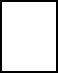 Заключение родителем бракаРасторжение родителем бракаИзменение ФИОСредства прошу направить:К заявлению прилагаю следующие документы:Обо всех изменениях, влекущих за собой изменения в назначении и предоставлении компенсации части родительской платы, обязуюсь извещать в течение четырнадцати календарных дней.Обответственностизадостоверностьпредставленныхсведенийпредупрежден(на).Даю согласие на получение, обработку и передачу моих персональных данных 
в соответствии с федеральнымизаконамиот27 июля 2006года№149-ФЗ
«Об информации, информационных технологиях и о защите информации», от 27 июля 2006 года№152-ФЗ «О персональных данных».Дата_____________________     Подпись родителя (законного представителя)________________________Распискав получении документов для предоставления компенсации части родительской платы 
за присмотр и уход за ребенком (детьми) в _ МБДОУ ДС №9 «Малахитовая шкатулка»(наименование государственной (муниципальной) образовательной организации, 
реализующей образовательную программу дошкольного образования)бухгалтер ,  Замогорская Олеся Евгеньевна                           ________________(должность, Ф.И.О. работника государственной (муниципальной)образовательной организации, 
реализующей образовательную программу дошкольного образования)принял у гражданина___________________________________________________________________________(Ф.И.О. родителя (законного представителя))документы:1. __________________________________2. __________________________________3. __________________________________4. __________________________________5.___________________________________6.___________________________________7.___________________________________Регистрационный номер заявления ________________Дата                                                                                    ПодписьРаспискав получении документов для предоставления компенсации части родительской платы 
за присмотр и уход за ребенком (детьми) в _ МБДОУ ДС №9 «Малахитовая шкатулка»(наименование государственной (муниципальной) образовательной организации, 
реализующей образовательную программу дошкольного образования)бухгалтер ,  Замогорская Олеся Евгеньевна                           ________________(должность, Ф.И.О. работника государственной (муниципальной)образовательной организации, 
реализующей образовательную программу дошкольного образования)принял у гражданина___________________________________________________________________________(Ф.И.О. родителя (законного представителя))документы:1. __________________________________2. __________________________________3. __________________________________4. __________________________________5.___________________________________6.___________________________________7.___________________________________Регистрационный номер заявления ________________Дата                                                                                    ПодписьНаименование документа, удостоверяющего личностьДата выдачиСерия и номер документаКод подразделенияКем выдан:ГражданствоФамилияДата рожденияИмяПолОтчествоСНИЛСРеквизиты актовой записи о рождении ребёнкаРеквизиты актовой записи о рождении ребёнкаРеквизиты актовой записи о рождении ребёнкаРеквизиты актовой записи о рождении ребёнкаНомер актовой записи о рождении ребенкаДатаМесто государственной регистрацииФамилияДата рожденияИмяПолОтчествоСНИЛСРеквизиты актовой записи о рождении ребёнкаРеквизиты актовой записи о рождении ребёнкаРеквизиты актовой записи о рождении ребёнкаРеквизиты актовой записи о рождении ребёнкаНомер актовой записи о рождении ребенкаДатаМесто государственной регистрацииФамилияДата рожденияИмяПолОтчествоСНИЛСРеквизиты актовой записи о рождении ребёнкаРеквизиты актовой записи о рождении ребёнкаРеквизиты актовой записи о рождении ребёнкаРеквизиты актовой записи о рождении ребёнкаНомер актовой записи о рождении ребенкаДатаМесто государственной регистрацииФамилияДата рожденияИмяПолОтчествоСНИЛСРеквизиты актовой записи о рождении ребёнкаРеквизиты актовой записи о рождении ребёнкаРеквизиты актовой записи о рождении ребёнкаРеквизиты актовой записи о рождении ребёнкаНомер актовой записи о рождении ребёнкаДатаМесто государственной регистрацииРеквизиты документа, подтверждающего установление опеки (попечительства)над ребенкомРеквизиты документа, подтверждающего установление опеки (попечительства)над ребенкомРеквизиты документа, подтверждающего установление опеки (попечительства)над ребенкомРеквизиты документа, подтверждающего установление опеки (попечительства)над ребенкомНомер ДатаОрган, выдавший документРеквизиты актовой записи об установлении отцовстваРеквизиты актовой записи об установлении отцовстваРеквизиты актовой записи об установлении отцовстваРеквизиты актовой записи об установлении отцовстваНомер актовой записи ДатаМесто государственной регистрацииМесто государственной регистрацииРеквизиты актовой записи о заключении бракаРеквизиты актовой записи о заключении бракаРеквизиты актовой записи о заключении бракаРеквизиты актовой записи о заключении бракаНомер актовой записи ДатаМесто государственной регистрацииМесто государственной регистрацииРеквизиты актовой записи о расторжении бракаРеквизиты актовой записи о расторжении бракаРеквизиты актовой записи о расторжении бракаРеквизиты актовой записи о расторжении бракаНомер актовой записиДатаМесто государственной регистрацииМесто государственной регистрацииРеквизиты актовой записи о перемени имени	□У родителя	□У ребенкаРеквизиты актовой записи о перемени имени	□У родителя	□У ребенкаРеквизиты актовой записи о перемени имени	□У родителя	□У ребенкаРеквизиты актовой записи о перемени имени	□У родителя	□У ребенкаНомер актовой записиДатаМесто государственной регистрацииМесто государственной регистрации                                 РеквизитыБанкБИК или наименование банкаКорреспондентский счет________________________________________________________Номер счета заявителя________________________________________№п/п                             Наименование документов1234567